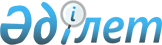 Шахтинск қалалық мәслихатының 2018 жылғы 28 наурыздағы № 1490/20 "Шахтинск қалалық мәслихатының аппараты" мемлекеттік мекемесінің "Б" корпусы мемлекеттік әкімшілік қызметшілерінің қызметін бағалаудың әдістемесін бекіту туралы" шешімінің күші жойылды деп тану туралыҚарағанды облысы Шахтинск қалалық мәслихатының 2022 жылғы 22 сәуірдегі № 144/13 шешімі. Қазақстан Республикасының Әділет министрлігінде 2022 жылғы 26 сәуірде № 27766 болып тіркелді
      Қазақстан Республикасының "Құқықтық актілер туралы" Заңының 27 бабына сәйкес, Шахтинск қалалық мәслихаты ШЕШТІ:
      1. Шахтинск қалалық мәслихатының "Шахтинск қалалық мәслихатының аппараты" мемлекеттік мекемесінің "Б" корпусы мемлекеттік әкімшілік қызметшілерінің қызметін бағалаудың әдістемесін бекіту туралы" 2018 жылғы 28 наурыздағы № 1490/20 (Нормативтік құқықтық актілерді мемлекеттік тіркеу тізілімінде № 4699 болып тіркелген) шешімінің күші жойылды деп танылсын.
      2. Осы шешім оның алғашқы ресми жарияланған күнінен кейін күнтізбелік он күн өткен соң қолданысқа енгізіледі.
					© 2012. Қазақстан Республикасы Әділет министрлігінің «Қазақстан Республикасының Заңнама және құқықтық ақпарат институты» ШЖҚ РМК
				
      Шахтинск қалалық мәслихатының хатшысы

Ж. Мамерханова
